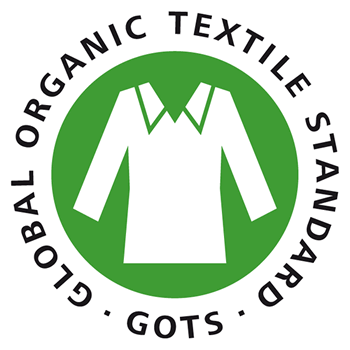 2014年获全球有机纺织品标准（GOTS）认证实体数量增长18%GOTS 4.0版标识指南发布；第一届GOTS大会将于5月22日在印度孟买举行即刻发布	GOTS大中华区代表人: 时怡, +13752016254, felicia@global-standard.org中国北京 (2015年5月13日) ： 去年（2014年）获得全球有机纺织品标准（GOTS）认证的实体数量增长超过18%，从2013年的3085家增长到2014年的3663家。GOTS是全球公认的针对有机纤维制成纺织品的领先加工标准。目前，GOTS认证的实体分布于全球的64个国家。认证实体数量的增长均衡分布于所有市场部门中，包括大众市场和大的品牌。GOTS认证能够使消费者购买到从原料到终端产品都得到有机认证的商品。我们在全球的七个代表人（中国、日本、欧盟、德国/奥地利/瑞士、印度/孟加拉国、英国、美国/加拿大）正致力于推动大家对于GOTS认证的认识。2014年获GOTS认证实体数量增长最多的国家分别为（以排名为序）：印度（+338）、孟加拉国（+89）、德国（+32）、土耳其（+21）以及中国（+18）。从获得GOTS认证实体总数来看，排名前十五的国家和地区分别为：印度、土耳其、德国、中国、孟加拉国、巴基斯坦、意大利、韩国、葡萄牙、日本、法国、美国、英国、奥地利和香港。特别是在印度、孟加拉国、土耳其和中国的增长速度，说明对于供应链的拉动作用继续保持强劲。 “认证的增长表明GOTS已成为品牌和零售商有效管理其有机纤维供应链所选择的标准，”GOTS的市场总监Claudia Kersten女士表示，“获得GOTS认证同时也证明一个企业通过第三方和独立的GOTS认证，并且通过在产品标签上引用GOTS，对可持续发展作出承诺，而不是仅仅“自我主张”（self-claims）。“作为在全世界管理及监督可持续生产的工具，GOTS已大大加强了其在全球的认可度”，GOTS的董事总经理Herbert Ladwig先生补充道，“各国政府以及国际机构的支持也说明了这一点，例如国际有机农业运动联盟（IFOAM）对于GOTS的认可，具体包括建议政府不要启动冗余的标准和法规制定，而是参考GOTS作为有机纺织品标识的加工标准。”在中国，2014年GOTS继续和法兰克福展览公司的合作，分别在香港国际时装材料展春展和秋展中参展，GOTS中国代表人发表了关于“可持续设计”的演讲。同时，GOTS中国代表人还积极与领先的国际和中国品牌开展沟通，旨在提高品牌对GOTS的认识，解答他们的疑问，并协助其供应商的认证活动等。此外，GOTS还作为主要参与者参加了中国纺织业的一些可持续倡议，例如世界绿色设计论坛和社会责任体系合作中国顾问委员会等。GOTS4.0版标识指南发布2015年3月1日GOTS发布了新版的许可和标识指南，以回应最新GOTS4.0版本中的变化。这些更新包括对于正确的产品上及产品外标识应用，尤其是贸易商和零售商如何引用GOTS的详细解释。为了避免对标识可能的误用和滥用，指南还特别解释了在什么情况下禁止使用GOTS标识和引用。第一届GOTS国际大会将于5月22日在印度孟买举行。目前大会名额已满，注册已关闭。关于GOTS：GOTS是严格的自愿性全球标准，针对以有机纤维（例如有机棉和有机羊毛）制造的服装和家纺在收获后的所有加工环节（包括纺纱、针织、编织、印染和制造），包括环境和社会标准。该标准的关键条款包括禁用转基因生物（GMOs）、高度危险化学品（例如含氮染料和甲醛）以及童工，同时要求强有力的社会合规管理体系和严格的废水处理实践。GOTS由国际领先的标准机构制定，致力于定义获得全球认可的确保纺织品有机状态的要求。这些机构包括：美国有机贸易协会（OTA）、日本有机棉协会（JOCA）、德国国际天然纺织品协会（IVN）和英国土壤协会（SA）。要了解更多关于全球有机纺织品标准的信息，请关注www.global-standard.org 。###